Escuela Profr. Efrén Valenzuela25-1080-254-x-01609DPR1490ZCiclo Escolar 2015-2016Plan de Trabajo TICProfr. Jorge Francisco Castro RivasPromotor de las TIC Funciones:Impulsar, apoyar y dar acompañamiento personalmente dentro de la escuela y los salones de clase, y también mediante orientaciones a ejecutar fuera del plantel, tanto de las actividades de enseñanza de los profesores como de estudio y aprendizaje de loa alumnos, el uso y aprovechamiento óptimo de las Tecnologías de la Información y la Comunicación.Elaborar en su ámbito de intervención un plan de trabajo, a partir del diagnóstico de necesidades establecidas por el colegiado en la Ruta de Mejora. Participar en las sesiones del CTE y proponer en la Ruta de Mejora, desde su ámbito de injerencia, acciones que favorezcan el desarrollo de prácticas, políticas y culturas inclusivas que incidan en el aprendizaje de todos los alumnos. Proponer y acompañar al maestro de grupo en actividades que promuevan el aprendizaje situado, colaborativo, constructivo y autorregulado, mediante el uso de las TIC. Apoyar procesos inclusivos en el aula, acordes con las necesidades de aprendizaje de los alumnos y al nivel educativo, mediante el uso de las TIC. Coordinarse con el Promotor de la Lectura para el desarrollo de proyectos innovadores que incidan en la mejora educativa. Desarrollar programas dirigidos a toda la comunidad escolar, involucrando a los padres de familia, mediante los Consejos Escolares de Participación Social. Vincularse con los Centros de Maestros, el CDIAR o UTIC de la AFSEDF para fortalecer acciones encaminadas a promover el uso de las TIC en las escuelas de educación básica en el DF. Promover e implementar acciones que contribuyan al fortalecimiento de las habilidades digitales del personal docente. Realizar reuniones de trabajo periódicas con el Subdirector de Desarrollo Escolar y el Promotor de la Lectura para dar seguimiento a las metas y acciones planteadas en la Ruta de Mejora. Sistematizar el seguimiento de acciones y resultados de los procesos, organizar y difundir los resultados y evidencias. Rendir informes de resultados al Director y Subdirector de Desarrollo Escolar.Fundamentos para el desarrollo de habilidades digitales en la educación básicaA continuación menciono algunos principios educativos y estándares generales que han permitido establecer consensos acerca de las habilidades digitales que los alumnos de educación básica deben manejar para vivir y desenvolverse en el  entorno digital del mundo actual.Los pilares de la educación Reciben el nombre de pilares de la educación los aspectos básicos que se interrelacionan de forma dinámica, sin priorizar sólo la adquisición de los conocimientos, sino concebir a la educación como un todo, incluyendo la autonomía, el equilibrio y el respeto personal, así como la autoestima positiva. Implica ser capaz de comprender que existen diferentes puntos de vista y llegar a consensos. Estos conceptos parten del informe de la Comisión Delors sobre la Educación para el siglo XXI, para la UNESCO (Organización de las Naciones Unidas para la Educación), titulado, La educación encierra un tesoro (1996), que se basa en los cuatro pilares de la educación: Aprender a conocer, aprender a hacer, aprender a vivir juntos y aprender a ser.Aprender a conocerSignifica la adquisición de instrumentos de la comprensión, implica el placer de entender y descubrir así como aprender a conocer el entorno. Supone además aprender a apredner para aprovechar la educación al máximo.Aprender a hacerSon los aprendizajes que nos permiten poder influir sobre el propio entorno entendiendo la importancia de su relación con la naturaleza, adquiriendo destrezas para realizar tareas que implican un gesto técnico y saber trabajar en equipo. Pretende que los alumnos no sólo obtengan calificaciones sino que también obtengan capacidades aplicables en la vida diaria.Aprender a convivir juntosEs útil para comprender al otro, vivir el pluralismo, la comprensión mutua y la paz. La inclusión de todos es fundamental.Aprender a serContribuye al desarrollo integral del individuo. Implica la capacidad de autonomía, el juicio y la responsabilidad moral personal. Permite que florezca la propia personalidad.En el año 2007, en Estados Unidos de Norteamérica, se establecen los Estándares Nacionales de Tecnologías de la Información y la Comunicación para los estudiantes como son:Creatividad e Innovación.Comunicación y Colaboración.Investigación y manejo de la Información.Pensamiento Crítico, Solución de Problemas y Toma de Decisiones.Cuidadanía digital.Funcionamiento y Concepto de las TIC.Importancia de las Tics (Tecnologías de la Información y la Comunicación) en la educación básicaEn México, la experiencia de los proyectos auspiciados por la SEP (Secretaría de Educación Pública, el ILCE (Instituto Latinoamericano de la Comunicación Educativa) y las entidades federativas convergen en la incorporación de las TIC (Tecnologías de la Información y la Comunicación) en la educación básica.La Reforma educativa en la Educación Básica RIEB (SEP, 2011), señala la necesidad de una plena integración de los recursos digitales para que los alumnos obtengan un alto nivel en el manejo de la información, enfatizando las competencias para el aprendizaje permanente.  La utilización de estas herramientas permitirá no solo la búsqueda y localización de datos, sino que la interpretación significativa de éstos derive en la construcción del conocimiento propio. Esta reflexión permite que el discente (alumno), pueda desarrollar estrategias acerca de la manera en que construye su conocimiento y aplicarlas en su vida diaria, es decir, aprenda a aprender.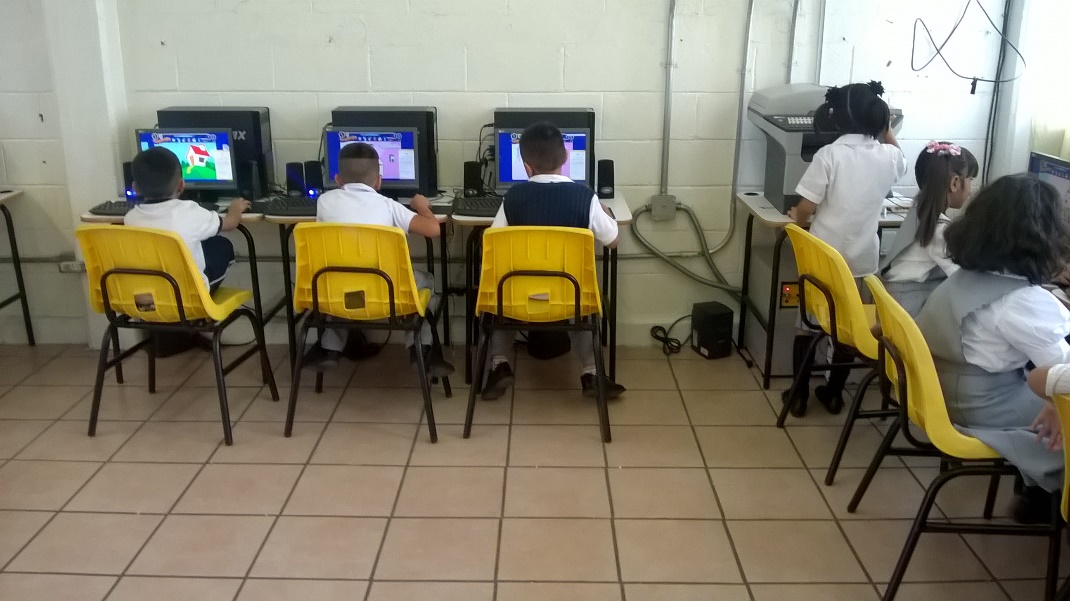 Ideas y SugerenciasDistribución de TiempoTiempos de trabajo con los textos y los discos compactos interactivos. Generalmente, las escuela destinan de una a dos horas por semana al manejo de las Tic. Se sugiere   trabajar con los textos los primeros veinte minutos de la clase y el tiempo restante (40 minutos) trabajar en la computadora. Siempre el discente deberá saber qué hará en la computadora, en forma clara para evitar tiempos improductivos.Es recomendable que los alumnos de los primeros grados, antes de sentarlos frente al equipo de cómputo, éste se encuentre encendido y de preferencia, con el programa Compuhabilidades correspondiente, ya cargado, para evitar distracciones y que se genere impaciencia (imagine que los alumnos, en cada computadora, le piden que cargue el programa, todos al mismo tiempo). Organización del espacioSe sugiere que los educandos trabajen de manera cómoda con sus libros, teniendo un lugar donde apoyarse (no en el mismo escritorio donde están las computadoras). Que dispongan de lápiz y colores de madera o crayones, para realizar las actividades.Cuando los alumnos concluyan las actividades del libro, es recomendable calificar el ejercicio. Aprender a convivirResulta conveniente sentar a los educandos en parejas, sin perder de vista que el trabajo en el quipo de cómputo deberá ser equitativo. Los memoramas, juegos de resolución de problemas, armado de figuras de Tangram, han sido diseñados específicamente para trabajar por parejas.Es importante propiciar el respeto entre los niños y las niñas, basados en el reglamento para que autoregulen su comportamiento. Las actitudes de tolerancia, inclusión, compañerismo, respeto y empatía deben ser reforzadas y valoradas.Dosificación de Contenidos por Bimestre:Primer GradoSegundo GradoTercer GradoCuarto GradoQuinto gradoSexto gradoAcciones: (TIC) AGOSTO 2015Comisión TIC de Ruta de Mejora: Profr. Salvador Lezama y Profr. Jorge CastroEstrategia Global de Mejora Escolar con acciones a implementar durante las primeras semanas del ciclo escolar. Adecuar y revisar el equipo de cómputo del aula digital, establecer acuerdos con los maestros de quinto y sexto para el manejo de contenidos de las tabletas y su uso, así como el reglamento.Entregar los contenidos a los maestros de primero a sexto grado del primer bimestre, implementando horarios, tiempos de trabajo y estableciendo evidencias y productos a entregar.Sensibilizar a los alumnos de primer grado en el uso del material del aula digital, con canciones, software educativo para su grado y material impreso.Esbozo de los mecanismos de seguimiento y evaluación. Empleo de rúbricas para autoevaluación del alumno, guiada por el maestro.Evidencias para la Ruta de mejoraEn este apartado, se anotará la fecha, el contexto (en el salón de clases, laboratorio de cómputo, individual, por parejas o en equipos),  las evidencias creadas por los alumnos y alumnas.Registro anecdótico En este apartado se registrarán en forma clara y objetiva los comporamientos positivos o negativos en la interacción del discente sobre su adaptación social y aprendizajes digitales. De ser posible, elabore un registro para cada alumno.BimestreLecciónHabilidad Digital Aprendizaje EsperadoI SEPTIEMBRE OCTUBRE1 HardwareConocimiento básico del hardware y softwareIdentifica los elementos básicos en un sistema informáticoLa computadora2 SoftwareConocimiento básico del hardware y softwareReconoce al software como los programas que hacen trabajar a una computadora3 El ratónLos estudiantes realizan operaciones básicas en el manejo de la computadoraRealiza las operaciones básicas del manejo del ratón: clic, doble clic, arrastre, entre otras4 El tecladoLos estudiantes realizan operaciones básicas en el manejo de la computadoraUbica las principales secciones de un teclado de computadora5 Encendido del equipoLos estudiantes realizan operaciones básicas en el manejo de la computadoraEmplea el botón de encendio de una computadora en forma correctaII NOVIEMBRE DICIEMBRE1 Botón de Inicio Conocimiento básico del hardware y softwareReconoce el botón de inicio de Windows y su usoWindows2 El escritorioConocimiento básico del hardware y softwareIdentifica al escritorio como el área de trabajo con los programas3 Las ventanasConocimiento básico del hardware y softwareReconoce y emplea las características de las ventanas de  Windows4 Los programasLos estudiantes realizan operaciones básicas en el manejo de la computadoraSeñala los tipos de programas y sus iconos en Windows5 Papelera de reciclajeLos estudiantes realizan operaciones básicas en el manejo de la computadoraEmplea la papelera de reciclaje de Windows para borrar archivos en forma temporal y permanenteIII ENERO FEBRERO1 Abrir PaintSeleccionan y usan aplicaciones efectiva y productivamenteInicia el programa Paint desde el escritorio y mediante el botón de InicioPaint2 Pestaña InicioConocimiento básico del hardware y softwareReconoce algunas herramientas de la pestaña de Inicio3 PincelesSeleccionan y usan aplicaciones efectiva y productivamenteEmplea los diferentes pinceles de Paint para realizar dibujos4 FormasSeleccionan y usan aplicaciones efectiva y productivamenteIdentifica y emplea la herramienta figuras para crear dibujos5 Dibujos con textos y guardar archivosSeleccionan y usan aplicaciones efectiva y productivamenteAgrega textos en sus dibujos y almacena sus trabajos en discoIV MARZO ABRIL1 Abrir WordPadSeleccionan y usan aplicaciones efectiva y productivamenteAbre el programa WordPadWordPad2 Introducir textoConocimiento básico del hardware y softwareIntroduce textos con el programa WordPad3 Seleccionar un textoLos estudiantes realizan operaciones básicas en el manejo de la computadoraEmplea la herramienta de selección de texto en WordPad para modificarlo4 Letra y tamañoEntienden y usan sistemas tecnológicos de Información y ComunicaciónCambia el tipo y tamaño de letra en WordPad5 Guardar un archivoEntienden y usan sistemas tecnológicos de Información y ComunicaciónGuarda archivos en WorPad en una carpeta para volver a emplearlos posteriormenteV MAYO JUNIO1 Abrir WordSeleccionan y usan aplicaciones efectiva y productivamenteAbre el programa Word desde el escritorio o el botón de InicioWord2 Introducir textoEntienden y usan sistemas tecnológicos de Información y ComunicaciónIntroduce textos mediante el teclado con Word3 Letra, tamaño y colorSeleccionan y usan aplicaciones efectiva y productivamenteCambia la letra, tamaño y color con las herramientas de WordWindows4 La herramienta FormasLos estudiantes realizan operaciones básicas en el manejo de la computadoraUsa la herramienta Formas en Word para agregar imágenes a sus trabajos5 Guardar un documentoEntienden y usan sistemas tecnológicos de Información y ComunicaciónGuarda en Word los documentos creadosBimestreLecciónHabilidad Digital Aprendizaje EsperadoI SEPTIEMBRE OCTUBRE1 Unidad de procesamiento de datosConocimiento básico del hardware y softwareIdentifica lal CPU como la Unidad Central de procesamiento de datosEl hardware2 Unidades de entrada de datosConocimiento básico del hardware y softwareReconoce las diferentes unidades de entrada de datos a un sistema informático3 Unidades de salida de datosLos estudiantes realizan operaciones básicas en el manejo de la computadoraIdentifica a las unidades de salida de datos en un sistema informático4 Unidades de almacenamientoLos estudiantes realizan operaciones básicas en el manejo de la computadoraReconoce a las unidades de almacenamiento de datos de un sitema informático5 Unidades de entrada y salida de datosLos estudiantes realizan operaciones básicas en el manejo de la computadoraUbica a las unidades de entra y salida de datos (que tienes ambas funciones)II NOVIEMBRE DICIEMBRE1 Barra de tareas Conocimiento básico del hardware y softwareEmplea la barra de tareas de Windows Windows2 Acceso a una cuentaConocimiento básico del hardware y softwareIngresa a Windows mediate una cuenta de accceso3 Panel de controlConocimiento básico del hardware y softwareIdentifica los diferentes programas que tiene el Panel de control y su función4 Creación y manejo de carpetasLos estudiantes realizan operaciones básicas en el manejo de la computadoraCrea carpetas en Windows para almacenar datos y llevar un orden en el empleo de archivos5 Explorador de WindowsLos estudiantes realizan operaciones básicas en el manejo de la computadoraEmplea el Explorador de Windows para diferentes actividades de uso de archivosIII ENERO FEBRERO1 Herramientas contorno y rellenarSeleccionan y usan aplicaciones efectiva y productivamenteEmplea las herramientas de Paint para rellenar y manejar contornos con coloresPaint2 PortapapelesConocimiento básico del hardware y softwareEmplea el portapeles para copiar y pegar imágenes en Paint3 Girar y cambiar el tamaño de figurasSeleccionan y usan aplicaciones efectiva y productivamenteUsa la herramienta girar y cambiar el tamaño de figuras en Paint4 Uso de la lupa en PaintSeleccionan y usan aplicaciones efectiva y productivamenteIdentifica el uso y utilidad de la lupa en Paint5 Guardar un dibujo y salir de PaintSeleccionan y usan aplicaciones efectiva y productivamenteAlmacena sus archivos de Paint en la carpeta de ImágenesIV MARZO ABRILOffice y sus programasSeleccionan y usan aplicaciones efectiva y productivamenteReconoce los diferentes programas que componen a Office para trabajar con datosWord2 Crear una lista con viñetasConocimiento básico del hardware y softwareEmplea viñetas en sus documentos de Word3 Configurar una páginaLos estudiantes realizan operaciones básicas en el manejo de la computadoraConfigura páginas de acuerdo con las características que requiere de una documento antes de imprimirlo4 Encabezado y pie de páginaEntienden y usan sistemas tecnológicos de Información y ComunicaciónEmplea el encabezado y pie de página en documentos de Word5 WordArtEntienden y usan sistemas tecnológicos de Información y ComunicaciónUsa encabezados con WordArt en documentos de WordV MAYO JUNIO1 Computadoras interconectadasSeleccionan y usan aplicaciones efectiva y productivamenteReconoce la  importancia de las redes al compartir datos a distanciaInternet2 El navegadorEntienden y usan sistemas tecnológicos de Información y ComunicaciónEmplea el navegador como recurso para buscar información en Internet3 Ingresar a un sitio WebSeleccionan y usan aplicaciones efectiva y productivamenteIngresa en sitios Web de Internet  4 Las direcciones WebLos estudiantes realizan operaciones básicas en el manejo de la computadoraUsa la barra de direcciones o sitios Web para encontrar información5 Los botones adelante y atrásEntienden y usan sistemas tecnológicos de Información y ComunicaciónEmplea los botones adelante y atrás del navegador en InternetBimestreLecciónHabilidad Digital Aprendizaje EsperadoI SEPTIEMBRE OCTUBRE1 Sistemas operativosConocimiento básico del hardware y softwareReconoce los tipos de software en base al usuarioEl Software y sus tipos2 Paquetes de aplicación generalConocimiento básico del hardware y softwareIdentifica los programas que componen los paquetes de aplicación general3 Programas educativosSeleccionan y usan aplicaciones efectiva y productivamenteEmplea programas educativos y reconoce sus características4 Programas de diseñoSeleccionan y usan aplicaciones efectiva y productivamenteReconoce las características básicas de los programas de diseño5 Programas antivirusSeleccionan y usan aplicaciones efectiva y productivamenteUsa programas antivirus para evitar pérdida de datos y fallas en el sistema informáticoII NOVIEMBRE DICIEMBRE1 Cambiar el tamaño de una imagen Conocimiento básico del hardware y softwareEmplea el programa Paint para modificar el tamaño de uan imagenPaint2 Copiar una imagenSeleccionan y usan aplicaciones efectiva y productivamenteUtiliza el partapapeles para transferir imágenes3 Establecer una imagen como fondo de escritorioSeleccionan y usan aplicaciones efectiva y productivamente  Usa Paint para establecer una imagen como fondo del escritorio4 Pestaña VerLos estudiantes realizan operaciones básicas en el manejo de la computadoraIdentifica las pestañas de Paint y emplea las herramientas de la pestaña Ver5 Pegar imágenes en Paint, guardar y cerrarLos estudiantes realizan operaciones básicas en el manejo de la computadoraEmplea Paint, guarda su trabajo y cierra el programaIII ENERO FEBRERO1 Modificar textosReunen y analizan datos para identificar solucionesEmplea el procesador de textos para moficar un documento y agregarle característicasWord2 Insertar una tablaConocimiento básico del hardware y softwareInserta tablas mediante las pestañas de herramientas en Word3 Uso del PortapapelesSeleccionan y usan aplicaciones efectiva y productivamenteReconoce las acciones que puede hacer con el portapapeles y lo usa en sus documentos4 Diseño de páginaSeleccionan y usan aplicaciones efectiva y productivamenteReconoce el diseño de página, sus elementos y herramientas en Word5 Vistas, zoom y guardar documentosSeleccionan y usan aplicaciones efectiva y productivamenteAlmacena sus documentos en Word y emplea la opción vistas y zoomIV MARZO ABRIL1 Abrir Power PointSeleccionan y usan aplicaciones efectiva y productivamenteAbre el programa Power PointPower Point2 Nueva diapositiva y uso del PortapapelesConocimiento básico del hardware y softwareAgrega nuevas diapositivas y emplea el portapapeles para agregar texto e imágenes3 Agregar textoLos estudiantes realizan operaciones básicas en el manejo de la computadoraAgrega texto en un documento de Power Point4 Insertar imágenesEntienden y usan sistemas tecnológicos de Información y ComunicaciónInserta imágenes, prediseñadas o de archivos en Power Point5 Las pestaña TransicionesEntienden y usan sistemas tecnológicos de Información y ComunicaciónEmplea la pestaña transiciones en Power PointV MAYO JUNIO 1 Navegador de InternetReunen y analizan datos para identificar solucionesReconoce la  importancia del navegador de InternetInternet2 BuscadoresEntienden y usan sistemas tecnológicos de Información y ComunicaciónEmplea los buscadores como recurso para buscar información en Internet3 Búsqueda de informaciónSeleccionan y usan aplicaciones efectiva y productivamenteBusca información en Internet sobre páginas Web educativas4 Correo electrónicoReunen y analizan datos para identificar solucionesReconoce la función y empleo del correo electrónico5 Seguridad en la redEntienden y usan sistemas tecnológicos de Información y ComunicaciónEmplea recursos de seguridad en la redBimestreLecciónHabilidad Digital Aprendizaje EsperadoI SEPTIEMBRE OCTUBRE1 Diferentes sistemas operativosConocimiento básico del hardware y softwareReconoce los diferentes sistemas operativos disponibles en el mercadoWindows2 WindowsConocimiento básico del hardware y softwareReconoce a Windows como el sistema operativo más empleado en las computadoras personales3 Mac OsSeleccionan y usan aplicaciones efectiva y productivamenteValora la importancia del sistema operativo Mac a las interfases gráficas del uso de computadoras4 AndroidSeleccionan y usan aplicaciones efectiva y productivamenteEstablece diferencias entre los sistemas operativos de tabletas personales y dispositivos móviles5 Aplicaciones compatiblesSeleccionan y usan aplicaciones efectiva y productivamenteEjemplifica las aplicaciones compatibles creadas con diferentes sistemas operativosII NOVIEMBRE DICIEMBRE1 Uso de plantillas Conocimiento básico del hardware y softwareUtiliza plantillas para crear nuevos documentos en WordWord2 Cambio de diseño de un documentoSeleccionan y usan aplicaciones efectiva y productivamenteCambia el diseño de un documento ya escrito3 Herramientas de revisiónSeleccionan y usan aplicaciones efectiva y productivamente  Usa herramientas de Word para editar un documento4 Insertar caracteres especialesLos estudiantes realizan operaciones básicas en el manejo de la computadoraInserta diferentes caracteres especiales en los documentos5 Guardar un documento de Word como PDFLos estudiantes realizan operaciones básicas en el manejo de la computadoraAlmacena sus trabajos de Word en formato PDF y entiende las ventajas de este formato.III ENERO FEBRERO1 Uso de plantillas y temasReunen y analizan datos para identificar solucionesEmplea platillas y temas en la creación de presentaciones en Power PointPower Point2 Agregar un tema y personalizarloConocimiento básico del hardware y softwareAgrega temas y los personaliza en Power Point3 Revisión de la ortografíaSeleccionan y usan aplicaciones efectiva y productivamenteRevisa la ortografía en las diapositivas de Power Point4 Uso de reglas, cuadrícula y guías de diseño. Seleccionan y usan aplicaciones efectiva y productivamenteEmplea reglas, cuadrícula y guías de diseño en sus proyectos de Power Point5 Guardar presentaciones independientesSeleccionan y usan aplicaciones efectiva y productivamenteAlmacena sus presentaciones en formato independiente del programa para presentarloIV MARZO ABRIL1 ¿Qué es Excel? ¿Cómo se abre el programa?Seleccionan y usan aplicaciones efectiva y productivamenteReconoce la utilidad de Excel y la manera de entrar al programaExcel2 Manejo de columnas, filas y celdasConocimiento básico del hardware y softwareManeja las columnas, filas y celdas de Excel 3 Insertar o eliminar celdas. Buscar datosSeleccionan y usan aplicaciones efectiva y productivamenteIserta o elimina celdas en Excel. Busca datos4 Las hojas de Excel. La función AutosumaEntienden y usan sistemas tecnológicos de Información y ComunicaciónReconoce la utilidad de trabajar por hojas en Excel, y emplea la función Autosuma5 Establecer el área de impresión y guardar el trabajoEntienden y usan sistemas tecnológicos de Información y ComunicaciónEstablece el áea de impresión y guarda el trabajo en ExcelV MAYO JUNIO 1 Navegar por un sitio WebReunen y analizan datos para identificar solucionesNavega por un sito WebInternet2 Buscar y descargar imágenes de InternetEntienden y usan sistemas tecnológicos de Información y ComunicaciónEmplea los buscadores como recurso para descargar imágenes de Internet3 Navegar mediante pestañasSeleccionan y usan aplicaciones efectiva y productivamenteNavega para buscar información mediante las pestañas de un navegador4 Guardar páginas Web favoritasReunen y analizan datos para identificar solucionesAgrega páginas interesantes o significativas para él, agregándolas a Favoritas5 Bloquear elementos emergentesEntienden y usan sistemas tecnológicos de Información y ComunicaciónBloquea elementos emergentes en la navegación WebBimestreLecciónHabilidad Digital Aprendizaje EsperadoI SEPTIEMBRE OCTUBRE1 Crear cuadros de textoConocimiento básico del hardware y softwareAbre Word y crea cuadros de texto.Word2 Propiedades de las tablasConocimiento básico del hardware y softwareModifica las propiedades de las tablas en Word.3 Crear estilosSeleccionan y usan aplicaciones efectiva y productivamenteCrea estilos con Word4 Viñetas personalizadasSeleccionan y usan aplicaciones efectiva y productivamenteEmplea viñetas personalizadas5 Sangrías, tabulaciones e interlineadoSeleccionan y usan aplicaciones efectiva y productivamenteCrea sangrías y tabulaciones con WordII NOVIEMBRE DICIEMBRE1 Presentación personalizada Seleccionan y usan aplicaciones efectiva y productivamenteAbre Power PointPower Point2 Transiciones y sonidosSeleccionan y usan aplicaciones efectiva y productivamenteEmplea transiciones y sonidos3 Audios y videosSeleccionan y usan aplicaciones efectiva y productivamente  Emplea audios y videos en sus presentaciones4 AnimacionesLos estudiantes realizan operaciones básicas en el manejo de la computadoraInserta diferentes animaciones con Power Point5 Ocultar diapositivas y formato para guardar las presentacionesLos estudiantes realizan operaciones básicas en el manejo de la computadoraGuarda sus presentacionesIII ENERO FEBRERO1 Dar formato a las celdasReunen y analizan datos para identificar solucionesEmplea Excel para dar formato a las celdasExcel2 AutosumaConocimiento básico del hardware y softwareEmplea la autosuma3 FórmulasSeleccionan y usan aplicaciones efectiva y productivamenteAgrega fórmulas a sus hojas de cálculo4 GráficosSeleccionan y usan aplicaciones efectiva y productivamenteInserta gráficos en base a los datos de la hoja de cálculo5 Encabezado, pie de página y guardar un libroSeleccionan y usan aplicaciones efectiva y productivamenteAgrega encabezados y pie de página a sus proyectos de ExcelIV MARZO ABRIL1 Elementos de un videoSeleccionan y usan aplicaciones efectiva y productivamenteIdentifica los elementos básicos que componen un videoMovie Maker2 Importar imágenes para crear el videoConocimiento básico del hardware y softwareSelecciona y agrega imágenes a sus proyectos de video 3 Agregar sonidoSeleccionan y usan aplicaciones efectiva y productivamenteInserta sonidos en sus trabajos4 Títulos y transicionesEntienden y usan sistemas tecnológicos de Información y ComunicaciónEfectúa transiciones y agrega títulos a sus trabajos5 Grabar y reproducir sonidosEntienden y usan sistemas tecnológicos de Información y ComunicaciónGraba y reproduce sonidos en sus proyectos de Windows Movie MakerV MAYO JUNIO 1 Archivos de música. Los podcastReunen y analizan datos para identificar solucionesIdentifica las características de los archivos PodcastInternet2 Archivos de Adobe ReaderEntienden y usan sistemas tecnológicos de Información y ComunicaciónEmplea el lector de Acrobat Reader en archivos de Internet3 Compresión de archivos (.zip y .rar)Seleccionan y usan aplicaciones efectiva y productivamenteEmplea la compresión de archivos .zip y .rar en 4 Páginas web de videoReunen y analizan datos para identificar solucionesReproduce videos en páginas de Internet5 Web QuestEntienden y usan sistemas tecnológicos de Información y ComunicaciónEmplea Web Quest en un trabajo de investigación BimestreLecciónHabilidad Digital Aprendizaje EsperadoI SEPTIEMBRE OCTUBRE1 Hipervínculos entre diapositivasConocimiento básico del hardware y softwareCrea hipervínculos en Power PointPower Point2 Intervalos entre diapositivasConocimiento básico del hardware y softwareManeja intervalos entre diapositivas3 Efectos en las imágenesSeleccionan y usan aplicaciones efectiva y productivamenteAgrega efectos en las imágenes4 Edición de un gráficoSeleccionan y usan aplicaciones efectiva y productivamenteEdita gráficos en Power Point5 Gráficos SmartArtSeleccionan y usan aplicaciones efectiva y productivamenteEjemplifica las aplicaciones compatibles creadas con diferentes sistemas operativosII NOVIEMBRE DICIEMBRE1 Símbolos para operaciones aritméticas Seleccionan y usan aplicaciones efectiva y productivamenteEmplea simbolos en las operaciones con Excel Excel2 Estilos de celda y formato de tablasSeleccionan y usan aplicaciones efectiva y productivamenteUsa diferentes estilos de celda y da formato a las tablas3 Formato condicionalSeleccionan y usan aplicaciones efectiva y productivamente  Emplea el formato condicional en Excel 4 Hipervínculos entre distintas hojasLos estudiantes realizan operaciones básicas en el manejo de la computadoraInserta hipervínculos entre hojas de Excel5 Diagramas de GanttLos estudiantes realizan operaciones básicas en el manejo de la computadoraElabora diagramas de Gantt en ExcelIII ENERO FEBRERO1 Abrir el programaReunen y analizan datos para identificar solucionesInicia el programa PublisherPublisher2 Uso de plantillasConocimiento básico del hardware y softwareEmplea plantillas para elaborar en documento3 Agregar objetosSeleccionan y usan aplicaciones efectiva y productivamenteAgrega objetos en Publisher4 Elementos de diseñoSeleccionan y usan aplicaciones efectiva y productivamenteEmplea elementos de diseño básico en sus proyectos de Publisher5 Guardar e imprimir una publicaciónSeleccionan y usan aplicaciones efectiva y productivamenteAlmacena sus trabajos en Publisher y los imprimeIV MARZO ABRIL1 Elementos de una página WebSeleccionan y usan aplicaciones efectiva y productivamenteReconoce la utilidad de Word para crear páginas Web básicasWord2 Diseñar tu página Web en WordConocimiento básico del hardware y softwareElabora el diseño general de las páginas Web en Word 3 Armar tu página Web en WordSeleccionan y usan aplicaciones efectiva y productivamenteElabora una página Web con Word4 Retoques para tu página Web en WordEntienden y usan sistemas tecnológicos de Información y ComunicaciónAjusta los elementos de diseño de la página Web5 Guardar como página Web y abrir en un navegadorEntienden y usan sistemas tecnológicos de Información y ComunicaciónAlmacena y abre en un navegador la página Web elaborada en WordV MAYO JUNIO 1 Google Sites, editor de páginas WebReunen y analizan datos para identificar solucionesInicia Google Sites, como editor de páginas WebInternet2 Creación de una página WebEntienden y usan sistemas tecnológicos de Información y ComunicaciónCrea páginas Web con Google Sites3 Edición de la página WebSeleccionan y usan aplicaciones efectiva y productivamenteNavega para buscar información mediante las pestañas de un navegador4 Agregar mapas en la página WebReunen y analizan datos para identificar solucionesAgrega mapas a una página de Internet5 Subir una página a la redEntienden y usan sistemas tecnológicos de Información y ComunicaciónSube la página a la redFechaContextoProducto / EvidenciaFechaContextoEvento